Základní škola Konstantinovy Lázně, okres Tachov, příspěvková organizace  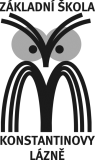 Školní 22, 349 52 Konstantinovy LázněPlán dalšího vzdělávání pedagogických pracovníků pro školní rok  2019/2020Prostředky, které jsou každý rok vynaloženy na podporu dalšího vzdělávání se pohybují v posledních letech  kolem 20 000,- Kč a jsou v převážné většině hrazeny z ONIV, částečně ze „Šablon“, z rozpočtu zřizovatele  a snažíme se využívat i mimorozpočtové zdroje, či bezplatné semináře.Snahou školy je umožnit všem pracovníkům odborný růst zejména v těch oblastech, které přímo navazují na jejich odbornost, doplňují ji, rozvíjejí  a zvyšují, ale zároveň jsou i potřebné pro další rozvoj školy. Za další vzdělávání pedagogických pracovníků se považuje nejen absolvování kurzů a seminářů, ale například i samostudium odborné literatury, mentoring, inspirace z práce kolegů (sdílení, shadowing), náslechové a otevřené vyučovací hodiny, práce na projektech, účast na stážích, pracovní aktivity člověka vedoucí ke zvýšení jeho kvalifikace a přínosu pro organizaci a další činnosti směřují k rozšíření znalostí a zejména k rozvoji dovedností, které odpovídají nejen potřebám pedagoga, ale i školy. Nově nabyté poznatky a dovednosti se uplatňují ve vlastním pedagogickém procesu a jsou mezi pedagogy sdílené. Při výběru seminářů vycházíme především z nabídek regionálních vzdělávacích institucí - KCVJŠ Plzeň a NIDV Plzeň, které jsou pro nás časově i dopravně dostupné. Nevyhýbáme se však ani aktuálním nabídkám jiných vzdělávacích institucí.V rozpočtu pro školní rok 2019/20 opět počítáme s částkou na DVPP kolem 20 000,- Kč, která pokryje především vzdělávání vyššího počtu pedagogů  (učitelů a asistentů) ve škole v souvislosti s rostoucím počtem žáků, s inkluzí a integrací.Ve školním roce 2019/2020 plánujeme vzdělávání v těchto oblastech:kariérové vzdělávání – podpora kariérového poradenství žákůmvzdělávání žáků – cizinců – metodika výuky českého jazyka jako jazyka cizího (výukové materiály, metody…), začleňování těchto žáků, komunikace s rodiči, spolupráce s organizacemi (př. META, Člověk v tísni, Tady a teď…) – sestavení a hodnocení  IVP, AP, podpůrná opatření…+ multikulturní výchovajazyková gramotnost – metody a formy práce při výuce cizího jazyka, zavádění CLIL do ostatních předmětů (prohloubit znalosti pedagogických pracovníků, kteří nevyučují vzdělávací obor Cizí jazyk )pedagogická diagnostikadoplnění pedagogické kvalifikace – jeden pedagog pokračuje ve  studiu na vysoké škole k získání kvalifikace učitele 1. stupněKonst. Lázně, 28.8.2019                                                                                                          Mgr. Alena Kaĺavská                                                                                                             ředitelka školyPlán DVPP schválen pedagogickou radou dne: S plánem DVPP jsem byla seznámena: